Tehniskā specifikācijaIepirkuma identifikācijas Nr. DTVL2021/2NPublisko iepirkumu likumā nereglamentētais iepirkums"Mācību līdzekļu piegāde Daugavpils Tehnoloģiju vidusskolas-liceja vajadzībām"A daļaMācību līdzekļi priekšmetam “Robotika”B daļaMācību līdzekļi priekšmetam “Fizika” un “Ķīmija”C daļaMācību līdzekļi priekšmetam “Fizika”,  “Inženierzinības”, “Dabaszinības”D daļaMācību līdzekļi priekšmetam “Bioloģija”E daļaMācību līdzekļi priekšmetam “Sports un veselība”Nr.p.k.PrecesnosaukumsPreces apraksts Piedāvājuma cena EUR ar PVN par vienu vienību1.Konstruktors LEGO Materiāls: plastmasa.Modelis: Mindstorms EV3 Expansion Set 45560Daļu skaits komplektā -	8532.Lielais servomotorsLielais servomotors EV3 pieslēdzas EV3 mikrodatoram un liek robotam pārvietoties: iet uz priekšu un atpakaļ, pagriežas un brauc pa norādīto trajektoriju. Šim servomotoram ir iebūvēts rotācijas sensors, kas ļauj precīzi kontrolēt robota kustību un ātrumu.Lielā EV3 servomotora galvenās īpašības: maksimālie apgriezieni: 160-170 apgr./min; norādītais griezes moments - 40 N / cm; patiesais griezes moments - 20 N / cm; motora leņķa sensors ar mērīšanas precizitāti līdz 1 grādam; automātiski identificē pēc EV3 programmatūras.3.Daļu komplekts konstruktoram LEGO Materiāls: plastmasa.Daļu komplekts konstruktoram LEGO Mindstorms EV3 Cable Pack 45514Daļu skaits komplektā -	7.4.Daļu komplekts konstruktoram LEGODaļu komplekts konstruktoram LEGO Mindstorms EV3 Replacement Pack 2 2000701.Daļu skaits komplektā 	- 32.5.Daļu komplekts konstruktoram LEGOKonstruktors LEGO Mindstorms EV3 Replacement Pack 5 2000704Daļu skaits komplektā -	24.Nr.p.k.PrecesnosaukumsPreces apraksts Piedāvājuma cena EUR ar PVN par vienu vienību1.Struktūras modelisStruktūras modelis, LEDUS, 78 atomi.Modelis sastāv no 26 ūdens molekulām.
Modeļa sastāvdaļas izkārtotas plastmasa kastē.2.Struktūras modelisStruktūras modelis, TRIPALMITĪNSKĀBE, 173 atomi. Tauku struktūras modelis .
Modeļa sastāvdaļas izkārtotas plastmasa kastē.3.Struktūras modelisStruktūras modelis, DIMANTS, 30 atomi.Tetraedrisks kristālrežģa modelis.
Modeļa sastāvdaļas izkārtotas plastmasa kastē.4.Struktūras modelisStruktūras modelis, FULLERĒNS, 60 atomi. Lodveida Fullerēna (C60) kristālrežģa modelis. Modeļa sastāvdaļas izkārtotas plastmasa kastē.5.Stirlinga motorsZemas temperatūras Stirlinga motors
Motora darbināšanai nepieciešams karsts ūdens (karsta ūdens tvaiks)
Pamatnes diametrs: 90mm6.Ierīce "Cilpas" demonstrējumiemKomplektā: trīs lodes trases uz pamatnes; 2 metāla lodes
Augstums: 550mm7.Motora modelis uz pamatnesSaliekams/Izjaucams modelis
Pamatne: 11x13cm
Maksimālie spriegumi: 3 - 6V8.Elektrostatiskā "burvju nūjiņa"Maza iekārta jautriem demonstrējumiem! 
Demonstrē Van de Grāfa ģeneratora darbības principu
Barošana: 2xAA baterijas 
Komplektā: dažādi elektrostatiskie elementi9.Svārsta lodītes ar cilpuSvārsta lodītes ar cilpu - diega svārsti
Komplektā ietilpst 4 lodītes ar d=25mm: 
misiņš (71,2g), alumīnijs (25,2g), tērauds (61g) un plastmasa (10,5g)10.ŽiroskopsIerīces pamatā ir rotējoša ripa uz ass
Ripas diametrs: 60mm11.Atomu modeļu komplekts108 atomi. Skolotāja komplekts organisko un neorganisko molekulu struktūru veidošanai12.PaplāteIzmērs: 17 x 23 x 6cm. Piederumu uzglabāšanai. Materiāls: gatavota no triecienu, skābju, augstu temperatūru (80 grādi C) izturīgas plastmasas.13.Magnētiskā lodīteIzmērs: 17mm. Demonstrējumiem magnētismā.14.LuksometrsIerīce Apgaismojuma mērīšanai
Diapazoni: 0...1999 Lux, 2000...19 990 Lux, 20 000...50 000 Lux
Barošana: 9V baterija15.Mērlenta Mērlenta ar fiksāciju, 3 m16. MērlentaMērlenta, rullis, 30mNr.p.k.PrecesnosaukumsPreces apraksts Piedāvājuma cena EUR ar PVN par vienu vienību1.Konstruktors KNex konstruktors "Vienkāršie mehānismi".Komplekts pāru (grupu) darbam.Komplektā ietilpst detaļas 8 dažādu ierīču būvniecībai, kurās izmanto visu trīs veidu sviras, kā arī instrukcija ar reālu ierīču piemēriem un tehniskām ziņām.2.Eksperimentu komplekts Vides parametru mērīšanas komplektsTemperatūra, mitrums, apgaismojums,vēja ātrums,trokšņu līmenis.Komplektā ietilpst četri mēraparāti: temperatūras un mitruma, apgaismojuma, vēja ātruma un trokšņu līmeņa mērīšanas instrumenti.Temperatūras un mitruma mērīšanas diapazons  - 10°C  līdz +50°C ; 10% līdz 99%.Apgaismojuma mērījuma diapazons 0 … 200000 Lux.Vēja ātruma mērījuma diapazons 0… 90 km/h.Trokšņu līmeņa mērījuma diapazons 30 … 130 dB.Visi mērinstrumenti ir izvietoti ērti pārnēsājamā alumīnija koferī ar slēdzeni un polsterējumu ierīču aizsardzībai pret triecieniem.Kofera izmēri ne mazāki kā 400 x 100 x 300 mm.3.Eksperimentu komplekts "Enerģijas pārvērtības"Komplektā ietilpst:statīva piederumi; vadi; akumulators; halogēnlampa;mikromotors; elektrodi; propellers; Saules baterija;termoģenerātors; spīddiodes; ūdens elektrolīzes iekārta.4.Eksperimentu komplekts "Siltums"Komplektā ir piederumi, kuri nodrošina vienlaicīgu 15 grupu darbu.Komplektā ietilpst:• termometrs (skala no –3 C līdz103 C);• termometri bez skalas;• plastmasas skavas;• mērtrauki;• putuplasta izolējošs korpuss;• svecītes;• karsēšanas statīvi;• Erlenmeijera kolbas;• kapilāri;• pipetes;• plastmasas paliktņi;• pārtikas krāsviela (zila, sarkana);• demonstrāciju termometrs;• piltuves;• pulverizators;• birstīte;• elektriskā sildspirāle;• mērglāzes.5.Eksperimentu komplekts "Ūdens"Komplektā ir piederumi, kuri nodrošina vienlaicīgu 12 grupu darbu.Komplektā ietilpst:
• dažādu blīvumu plastilīns
• plastilīna nazis
• pamatne darbam ar plastilīnu
• spiedformas
• vanniņas
• dažādu tilpumu mērtrauki
• svari
• atsvari
• dažādu materiālu lodītes
• alumīnija kubiņi
• statīvs lodīšu iekarināšanai ar
piederumiem
• metāla karotītes
• saspraudes
• pārplūdes trauki6.Termiskās izpl.demonstrējumsLodītes diametrs: 25 mm7.Elektromagn. viļņu skala Izmērs 0,6 x 2,00 m8.Bezvadu viedais Kustības sensorsMērījumi: Attālums, Laiks
Savienojumamība: Bluetooth va USB
Barošana: Iebūvēts un uzlādējams 1300 mAh akumulators9.Bezvadu viedais Magnētiskā lauka sensorsMērapjomi: 0 līdz ±130 mT; 0 līdz ±5 mT
Mērījumu precizitāte: 0,1 mT
Savienojumamība: Bluetooth va USB
Barošana: Iebūvēts un uzlādējams 1300 mAh akumulatorsNr.p.k.PrecesnosaukumsPreces apraksts Piedāvājuma cena EUR ar PVN par vienu vienību1.Skeleta modelis - ZivsZivs skeleta modelis ar kaulu numerāciju
Modelis uz koka pamatnes ar caurspīdīgu plastmasa aizsargvāku (aizsargvāks noņemams)
Dabiska izmēra2.Skeleta modelis - TrusisTruša skeleta modelis ar kaulu numerāciju 
Modelis uz koka pamatnes ar caurspīdīgu plastmasa aizsargvāku (aizsargvāks noņemams)
Dabiska izmēra3.Skeleta modelis - ĶirzakaĶirzakas skeleta modelis ar kaulu numerāciju 
Modelis uz koka pamatnes ar caurspīdīgu plastmasa aizsargvāku (aizsargvāks noņemams)
Dabiska izmēra4.Ūdens analīžu eksprestestiĀtra dzeramā ūdens, virszemes ūdens, akvārija ūdens analīze
Komplektā ietilpst ķīmiskie reaģenti, papildus piederumi un krāsu skalas koncentrāciju novērtēšanai
~ 50 analīzes kartam no 6 parametriem:
Amonija joni: 0,2 - 3,0 mg/l
Nitrāt joni: 1 - 90 mg/l
Nitrīt joni: 0,02 - 0,5 mg/l
Fosfātjoni: 0,5 - 15,0 mg/l
pH no 4,0 – 9,0
Cietība5.Vardes attīstības modelisVardes attīstības stadijas attēlotas bezkrāsainā plastmasas ietvarā
Izmēri: 14 x 6 x 1,7cm6.Funkcionāls ceļa locītavas modelis ar saitēmDimensijas: 12 x 12 x 34cm
Nr.p.k.PrecesnosaukumsPreces apraksts Piedāvājuma cena EUR ar PVN par vienu vienību1.Sporta šķēpsSporta šķēps - alumīnija . Svars 400 gr. Rūdītā metāla uzgalis. 2.Plastmasas barjera (komplekts)Plastmasas barjeru komplekts. Augstums 15 cm. Komplektā 6 gab.3.Plastmasas barjera (komplekts)Plastmasas barjeru komplekts. Augstums 30 cm. Komplektā 6 gab.4.Sporta konussAugstums – 20 cm. Pamatne 10x10cm.Krāsa – dzeltena vai oranža.5.Konusu komplektsKomplektā ietilpst: metāla statīvs, 10 gab. zilas, 10 gab. dzeltenas, 10 gab.baltas, 10 gab. sarkanas "ķīniešu cepurītes". Materiāls: plastmasa. Augstums: 5 cm, diametrs: 18 cm.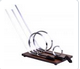 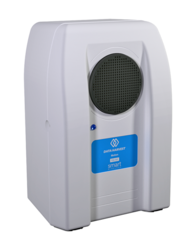 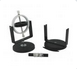 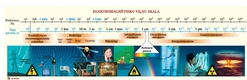 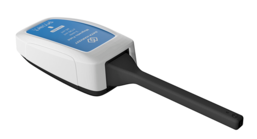 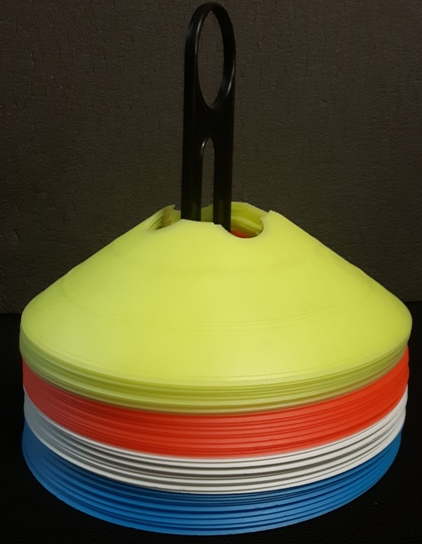 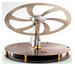 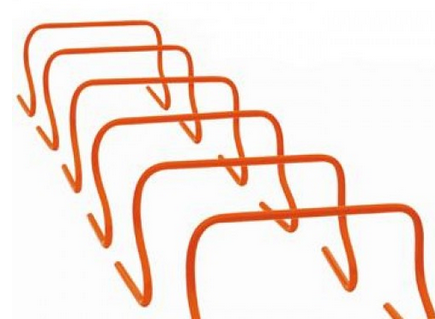 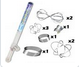 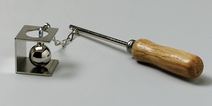 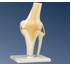 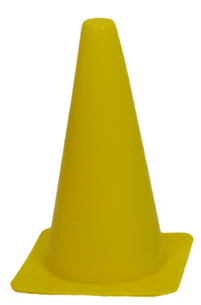 